Environmental Strategies to Support Student Success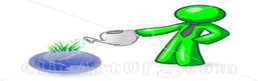 Increase SPFIndividual ChartsText it Compliment-Mail Thumbs Up Tic -Tac -Toe ChartsTootlingProvide Choices for Task CompletionSequence of taskTools to complete task (Computer, writing utensil)Task Interspersal Menu of ActivitiesBreak up workable task into obtainable stepsOrganizational Homework BinderHomework Assist Labels Color Coordinated foldersDual DeskOrganizational remindersLocker VisualsDesk Organizers Class NotesVisualSchedules whole groupIndividual SchedulesMorning /Dismissal Routine RemindersDisplay RoutinesReminder Sticky NotesPre-Correct CardsSensory FidgetsWrist bandsHoodie/JacketEar PhonesOn Task Colored LensPenlightsPastel backgroundsStudy CarrelSelf-MonitoringMonitor on task behaviorIn  SeatRaising Hand before speaking Self-Regulation Relaxation TechniquesMeditation AppsBreak CardsAccess to Chill Out ZoneSelf-Talk CardsJournaling